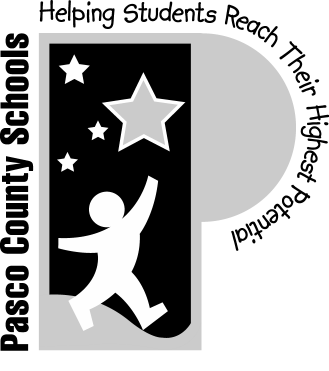 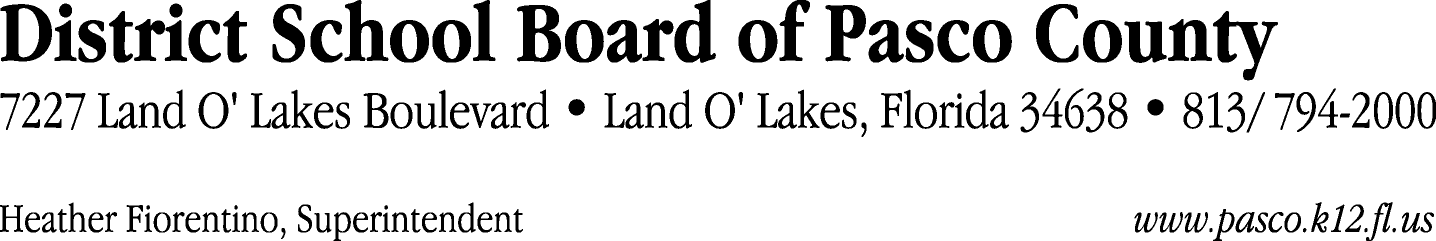 Finance Services Department813/ 794-2294	Fax:  813/ 794-2266727/ 774-2294	TDD:  813/ 794-2484352/ 524-2294						MEMORANDUMDate:	May 16, 2012To:	School Board Members	From:	Judith Zollo, Acting Director of Finance ServicesRe:	Attached Warrant List for May 15, 2012Please review the current computerized list. These totals include computer generated, handwritten and cancelled checks.Warrant numbers 843309 through 843375	791,823.84Amounts disbursed in Fund 410	21,576.91Amounts disbursed in Fund 110	705,019.35Amounts disbursed in Fund 421	41,664.24Amounts disbursed in Fund 714	246.54Amounts disbursed in Fund 921	8,725.59Amounts disbursed in Fund 140	2,452.48Amounts disbursed in Fund 422	7,650.77Amounts disbursed in Fund 434	377.17Amounts disbursed in Fund 432	331.79Amounts disbursed in Fund 792	231.03Amounts disbursed in Fund 424	57.74Amounts disbursed in Fund 425	272.93Amounts disbursed in Fund 711	1,402.09Amounts disbursed in Fund 713	621.53Amounts disbursed in Fund 130	1,165.48Amounts disbursed in Fund 795	28.20Confirmation of the approval of the May 15, 2012 warrants will be requested at the June 5, 2012 School Board meeting.